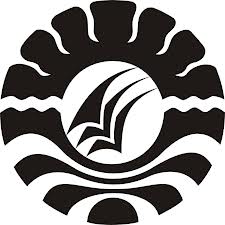 SKRIPSIPENERAPAN MODEL PEMBELAJARAN KOOPERATIF TIPE TEAM GAMES TOURNAMENT (TGT) UNTUK MENINGKATKAN HASIL BELAJAR SISWA PADA MATA PELAJARAN IPS KELAS V SD INPRES BORONG JAMBU III KECAMATAN MANGGALA KOTA MAKASSARSITTI HARDIYANTI HPROGRAM STUDI PENDIDIKAN GURU SEKOLAH DASARFAKULTAS ILMU PENDIDIKAN UNIVERSITAS NEGERI MAKASSAR2016PENERAPAN MODEL PEMBELAJARAN KOOPERATIF TIPE TEAM GAMES TOURNAMENT (TGT) UNTUK MENINGKATKAN HASIL BELAJAR SISWA PADA MATA PELAJARAN IPS KELAS VSD INPRES BORONG JAMBU III KECAMATANMANGGALA KOTA MAKASSARSkripsiDiajukan untuk Memenuhi Sebagian PersyaratanGuna Memperoleh Gelar Sarjana Pendidikan pada Program StudiPendidikan Guru Sekolah Dasar Strata Satu  Fakultas Ilmu PendidikanUniversitas Negeri Makassaroleh:SITTI HARDIYANTI H 1247042047PROGRAM STUDI PENDIDIKAN GURU SEKOLAH DASARFAKULTAS ILMU PENDIDIKANUNIVERSITAS NEGERI MAKASSAR2016KEMENTRIAN RISET, TEKNOLOGI DAN PENDIDIKAN TINGGI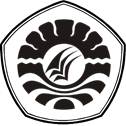 UNIVERSITAS NEGERI MAKASSAR (UNM)FAKULTAS ILMU PENDIDIKANPROGRAM STUDI PENDIDKAN GURU SEKOLAH DASARAlamat : 1. IV Kampus Unm Tidung Jl. Tamalate 1 Tidung Makassar. 2. Kampus UNM V Kota Parepare 3. Kampus VI UNM Kota WatamponeTelepon: 0411.883076 – 0411.884457Laman: www.unm.ac.idPERSETUJUAN PEMBIMBINGSkripsi dengan judul Penerapan Model Pembelajaran Kooperatif Tipe Team Games Tournament (TGT) untuk Meningkatkan Hasil Belajar Siswa pada Mata Pelajaran IPS Kelas V SD Inpres Borong Jambu III Kecamatan Manggala Kota Makassar.Atas nama:	Nama		: Sitti Hardiyanti H	NIM		: 1247042047	Program Studi	: Pendidikan Guru Sekolah Dasar (PGSD S1)	Fakultas	: Ilmu PendidikanSetelah diajukan dan diteliti, naskah skripsi ini telah memenuhi syarat untuk diujikan.Makassar,    Oktober 2016Pembimbing I						Pembimbing IIDr. Rohana, M.Pd					Dr. Latang, M.PdNIP. 19620505 198612 1 001				NIP. 19621231 198703 1 026		Disahkanan. Ketua Program StudiKetua UPP PGSD MakassarDra. Hj. Rosdiah Salam., M.Pd	   NIP. 19620610 198703 2 002PERNYATAAN KEASLIAN SKRIPSISaya yang bertanda tangan dibawah ini:Nama	: Sitti Hardiyanti HNim	: 1247042047Prodi		: Pendidikan Guru Sekolah Dasar (PGSD S1)Fakultas	: Ilmu PendidikanJudul Skripsi	:	Penerapan Model Pembelajaran Kooperatif Tipe Team Games Tournament (TGT) untuk Meningkatkan Hasil Belajar Siswa pada Mata Pelajaran IPS Kelas V SD Inpres Borong Jambu III Kecamatan Manggala Kota Makassar.Menyatakan dengan sebenarnya bahwa skripsi yang saya tulis ini benar merupakan hasil karya saya sendiri dan bukan merupakan pengambilan tulisan atau pikiran orang lain yang saya akui sebagai hasil tulisan atau pikiran sendiri.Apabila dikemudian hari terbukti atau dapat dibuktikan bahwa skripsi ini hasil jiplakan, maka saya bersedia menerima sanksi atas  perbuatan tersebut sesuai dengan ketentuan yang berlaku. 	    Makassar,     Oktober 2016				     Yang  membuat  pernyataan	    Sitti Hardiyanti H						     NIM. 1247042046MOTOKesuksesan hanya dapat diraih dengan segala usaha yang disertai dengan doa. (Sitti Hardiyanti H, 2016).Dengan segala kerendahan hati dan rasa terima kasihKupersembahkankan karya ini kepada Ayahanda dan Ibunda tercinta Kepada saudara dan keluargaku tersayang Dan kepada semua orang yang telah dengan ikhlas membantu penulis Semoga Allah SWT Memberikan Rahmat dan Karunia-NyaABSTRAKSITTI HARDIYANTI H. 2016. Penerapan Model Pembelajaran Koopeatif Tipe Team Games Tournament (TGT) untuk Meningkatkan Hasil Belajar Siswa pada Mata Pelajaran IPS Kelas V SD Inpres Borong Jambu III Kecamatan Manggala Kota Makassar. Skripsi. Dibimbing oleh Dr. Rohana, M.Pd dan Dr. Latang, M.Pd, pada Program Studi Pendidikan Guru Sekolah Dasar (PGSD) Fakultas Ilmu Pendidikan Universitas Negeri Makassar.Masalah yang melatar belakangi penelitian ini adalah rendahnya hasil belajar IPS pada siswa kelas V SD Inpres Borong Jambu III Kecamatan Manggala Kota Makassar. Adapun rumusan masalah dalam penelitian ini yaitu bagaimanakah Penerapan Model Pembelajaran Kooperatif Tipe Team Games Tournament (TGT) untuk Meningkatkan Hasil Belajar Siswa pada Mata Pelajaran IPS Kelas V SD Inpres Borong Jambu III Kecamatan Manggala Kota Makassar? Penelitian ini bertujuan mendeskripsikan Penerapan Model Pembelajaran Kooperatif Tipe Team Games Tournament (TGT) untuk Meningkatkan Hasil Belajar Siswa pada Mata Pelajaran IPS Kelas V SD Inpres Borong Jambu III Kecamatan Manggala Kota Makassar. Pendekatan yang digunakan adalah pendekatan kualitatif deskriptif dengan jenis Penelitian Tindakan Kelas (PTK). Subjek   penelitian ini adalah guru dan siswa kelas Kelas V SD Inpres Borong Jambu III Kecamatan Manggala Kota Makassar dengan jumlah siswa 35 orang. Fokus penelitian ini adalah model pembelajaran kooperatif tipe Team Games Tournament (TGT) dan hasil belajar siswa. Teknik pengumpulan data dilakukan melalui tes, observasi dan dokumentasi. Teknik analisis data yang digunakan adalah kualitatif dan kuantitatif. Hasil penelitian menunjukkan bahwa ada peningkatan hasil belajar siswa pada mata pelajaran IPS dimana aktivitas guru pada siklus I pertemuan 1 berada pada kategori kurang, pertemuan 2 berada pada kategori cukup dan pada siklus II (pertemuan 1 dan 2) berada pada kategori baik. Aktivitas siswa pada siklus I pertemuan 1 berada pada kategori kurang, pertemuan 2 berada pada kategori cukup dan pada siklus II (pertemuan 1 dan 2) berada pada kategori baik. Hasil belajar siswa pada siklus I belum memenuhi ketuntasan belajar yang diharapkan, kemudian pada siklus II hasil belajar siswa mengalami peningkatan dan telah memenuhi ketuntasan belajar yang diharapkan. Kesimpulan dalam penelitian ini adalah Penerapan Model Pembelajaran Kooperatif Tipe Team Games Tournament (TGT) dapat Meningkatkan Hasil Belajar Siswa pada Mata Pelajaran IPS Kelas V SD Inpres Borong Jambu III Kecamatan Manggala Kota Makassar.PRAKATA	Puji dan syukur kahadirat Allah SWT atas segala rahmat dan karuniaNya, penulis dapat menyelesaikan skripsi ini dengan judul Penerapan Model Pembelajaran Koopeatif Tipe Team Games Tournament (TGT) untuk Meningkatkan Hasil Belajar Siswa pada Mata Pelajaran IPS Kelas V SD Inpres Borong Jambu III Kecamatan Manggala Kota Makassar. Adapun penyusunan skripsi ini merupakan salah satu persyaratan dalam menyelesaikan pendidikan pada program studi Pendidikan Guru Sekolah Dasar (PGSD S1).		Penulis berusaha menyelesaikan skripsi dengan sebaik-baiknya sesuai dengan kemampuan dan pengetahuan yang penulis miliki, meskipun penulis menyadari bahwa keterbatasan, kelemahan serta kekurangan senantiasa pada diri penulis. Namun berkat berkah dari Allah SWT dan dorongan dari berbagai pihak maka skripsi ini dapat terselesaikan. Oleh karena itu kritik dan saran terhadap tulisan ini kami terima dengan tangan terbuka.			Dalam kesempatan ini penulis menyampaikan ucapan  terima    kasih   kepada Dr. Rohana, M.Pd. selaku pembimbing I dan Dr. Latang, M.Pd selaku pembimbing II yang telah sabar dan ikhlas meluangkan waktu, tenaga dan pikirannya dalam memberikan bimbingan, motivasi, dan saran yang sangat berharga untuk penulis selama penyusunan skripsi.		Selanjutnya, tak lupa pula penulis mengucapkan terima kasih yang sebesar-besarnya kepada :Prof. Dr. H. Husain Syam, M.TP. sebagai Rektor Universitas Negeri Makassar yang telah menerima penulis sebagai mahasiswadi Universitas Negeri Makassar.Dr. Abdullah Sinring, M.Pd. sebagai Dekan Fakultas Ilmu Pendidikan  Universitas Negeri  Makassar,  Dr. Abdul Saman, M.Si. Kons.  sebagai  Pembantu Dekan I, Drs. Muslimin, M.Ed. sebagai Pembantu Dekan II, Dr. Pattaufi, S.Pd, M.Si. sebagai Pembantu Dekan III, dan Dr. Parwoto, M.Pd sebagai Pembenatu Dekan IV yang telah mengizinkan dan memberikan kesempatan kepada penulis untuk melaksanakan penelitian dan menyiapkan sarana dan prasarana yang dibutuhkan selama menempuh pendidikan di FIP UNM. Ahmad Syawaluddin, S. Kom., M. Pd. sebagai Ketua Prodi PGSD Universitas Negeri Makassar dan Muhammad Irfan, S. Pd., M. Pd. sebagai Sekertaris Prodi PGSD Universitas Negeri Makassar atas fasilitas yang diberikan kepada penulis selama menempuh pendidikan  di PGSD FIP UNM.Dra. Hj. Rosdiah Salam, M.Pd.,  selaku Ketua UPP PGSD Makassar Fakultas Ilmu Pendidikan Universitas Negeri Makassar yang telah banyak memberikan ilmunya dalam perkuliahan serta selalu mengarahkan dan memotivasi penulis untuk dapat menyelesaikan studi secepatnya.Bapak dan Ibu dosen PGSD UPP Makassar yang telah memberikan bekal ilmu pengetahuan, motivasi, dan semangat kepada penulis selama menempuh pendidikan di PGSD.Para staff UPP PGSD Makassar FIP UnM yang telah menfasilitasi penulis selama proses pendidikan. Abdul Jalil, S.Pd. selaku Kepala Sekolah, dan Rukmawati D, S.Pd selaku Wali Kelas V SD Inpres Borong Jambu III yang telah banyak membantu selama penelitian.Kedua orang tua penulis Ayahanda Hermanto N dan Ibunda Nursia, S.Pd, dan ketiga saudaraku serta seluruh keluarga yang telah memberikan motivasi, moril, dan doa restunya sehingga penulis bisa menyelesaikan pendidikan di PGSD Universitas Negeri Makassar (UNM).Buat sahabat-sahabatku yang telah memberikan dukungan materi dan moril selama penulis mengikuti pendidikan di PGSD Universitas Negeri Makassar (UNM) serta seluruh rekan PGSD mahasiswa Universitas Negeri Makassar (UNM), khususnya kelas M1.6 yang senantiasa memberikan dorongan dan semangat sejak awal sampai akhir pendidikan di PGSD Universitas Negeri Makassar (UNM).Terima kasih juga kepada semua pihak yang penulis tidak sempat sebutkan namanya satu persatu. Penulis hanya dapat memanjatkan do’a kepada Allah swt, semoga segala bantuan yang telah diberikan mendapat pahala yang berlipat ganda. Semoga skripsi  ini dapat bermanfaat bagi kita semua. Amin.Makassar,  Oktober 2016	PenulisDAFTAR ISIJUDUL	iHALAMAN JUDUL	iiLEMBAR PERSETUJUAN	iiiPERNYATAAN KEASLIAN SKRIPSI		ivMOTO	vABSTRAK	viPRAKATA	viiDAFTAR ISI	x	DAFTAR TABEL	xiiDAFTAR GAMBAR	xiiiDAFTAR LAMPIRAN	xiv		BAB I 	PENDAHULUAN 								 Latar Belakang Masalah	1	Rumusan Masalah	4Tujuan Penelitian	4	Manfaat Hasil Penelitian	5BAB II KAJIAN PUSTAKA, KERANGKA PIKIR, DAN HIPOTESIS TINDAKANA. Kajian Pustaka	7B. Kerangka Pikir	21C. Hipotesis Tindakan	23BAB III METODE PENELITIAN						Pendekatan dan Jenis Penelitian	24Fokus Penelitian  	25Setting dan Subjek Penelitian	25Rancangan Tindakan	26Teknik dan Prosedur Pengumpulan Data	30Teknik Analisis Data dan Indikator Keberhasilan	31BAB IV HASIL PENELITIAN DAN PEMBAHASAN		Hasil Penelitian	34Siklus I	34Siklus II	46Pembahasan	57BAB V PENUTUP		Kesimpulan	61Saran                                                                           	61DAFTAR PUSTAKA	63LAMPIRAN	65DOKUMENTASI PENELITIAN	127RIWAYAT HIDUP	132DAFTAR TABELDAFTAR GAMBARDAFTAR LAMPIRANTabelJudul Halaman3.1.Indikator Keberhasilan Proses323.2.Indikator Keberhasilan Hasil33     No.  Judul GambarHalaman     2.1.Rancangan Meja Games       13     2.2.Rancangan Meja Tournament       14       2.3Kerangka Pikir       22     3.1.Skema Alur Penelitian Tindakan Kelas (PTK)       27     No.                                      Lampiran JudulRencana Pelaksanaan Pembelajaran Siklus I Pertemuan 1 Kartu Soal Games Siklus I Pertemuan 1Tabel Perolehan Skor Games Siklus I Pertemuan 1Kartu Soal Tournament Siklus I Pertemuan 1Tabel Perolehan Skor Tournament Siklus I Pertemuan 1Rencana Pelaksanaan Pembelajaran Siklus I Pertemuan 2 Kartu Soal Games Siklus I Pertemuan 2Tabel Perolehan Skor Games Siklus I Pertemuan 2Kartu Soal Tournament Siklus I Pertemuan 2Tabel Perolehan Skor Tournament Siklus I Pertemuan 2Rencana Pelaksanaan Pembelajaran Siklus II Pertemuan 1 Kartu Soal Games Siklus II Pertemuan 1Tabel Perolehan Skor Games Siklus II Pertemuan 1Kartu Soal Tournament Siklus II Pertemuan 1Tabel Perolehan Skor Tournament Siklus II Pertemuan 1Rencana Pelaksanaan Pembelajaran Siklus II Pertemuan 2 Kartu Soal Games Siklus II Pertemuan 2Tabel Perolehan Skor Games Siklus II Pertemuan 2Kartu Soal Tournament Siklus II Pertemuan 2Tabel Perolehan Skor Tournament Siklus II Pertemuan 2Tes Hasil Belajar Siklus ITes Hasil Belajar Siklus IIKunci Jawaban Tes Hasil Belajar Siklus IKunci Jawaban Tes Hasil Belajar Siklus IIPedoman Penskoran Tes Hasil Belajar Siklus IPedoman Penskoran Tes Hasil Belajar Siklus II Lembar Observasi Kegiatan Guru Siklus I Pertemuan 1Lembar Observasi Kegiatan Guru Siklus I Pertemuan 2Lembar Observasi Kegiatan Guru Siklus II Pertemuan 1Lembar Observasi Kegiatan Guru Siklus II Pertemuan 2Lembar Observasi Kegiatan Siswa Siklus I Pertemuan 1Lembar Observasi Kegiatan Siswa Siklus I Pertemuan 2Lembar Observasi Kegiatan Siswa Siklus II Pertemuan 1Lembar Observasi Kegiatan Siswa Siklus II Pertemuan 2Data Tes Hasil Belajar Siswa Siklus IData Tes Hasil Belajar Siswa Siklus IIRekapitulasi Tes Hasil Belajar Siswa Siklus I dan Siklus IIDokumentasi Aktivitas Mengajar Guru dan Aktivitas Belajar SiswaHalaman66707172737478798081828687888990949596979899100101102104106108110112114116118120122124126128